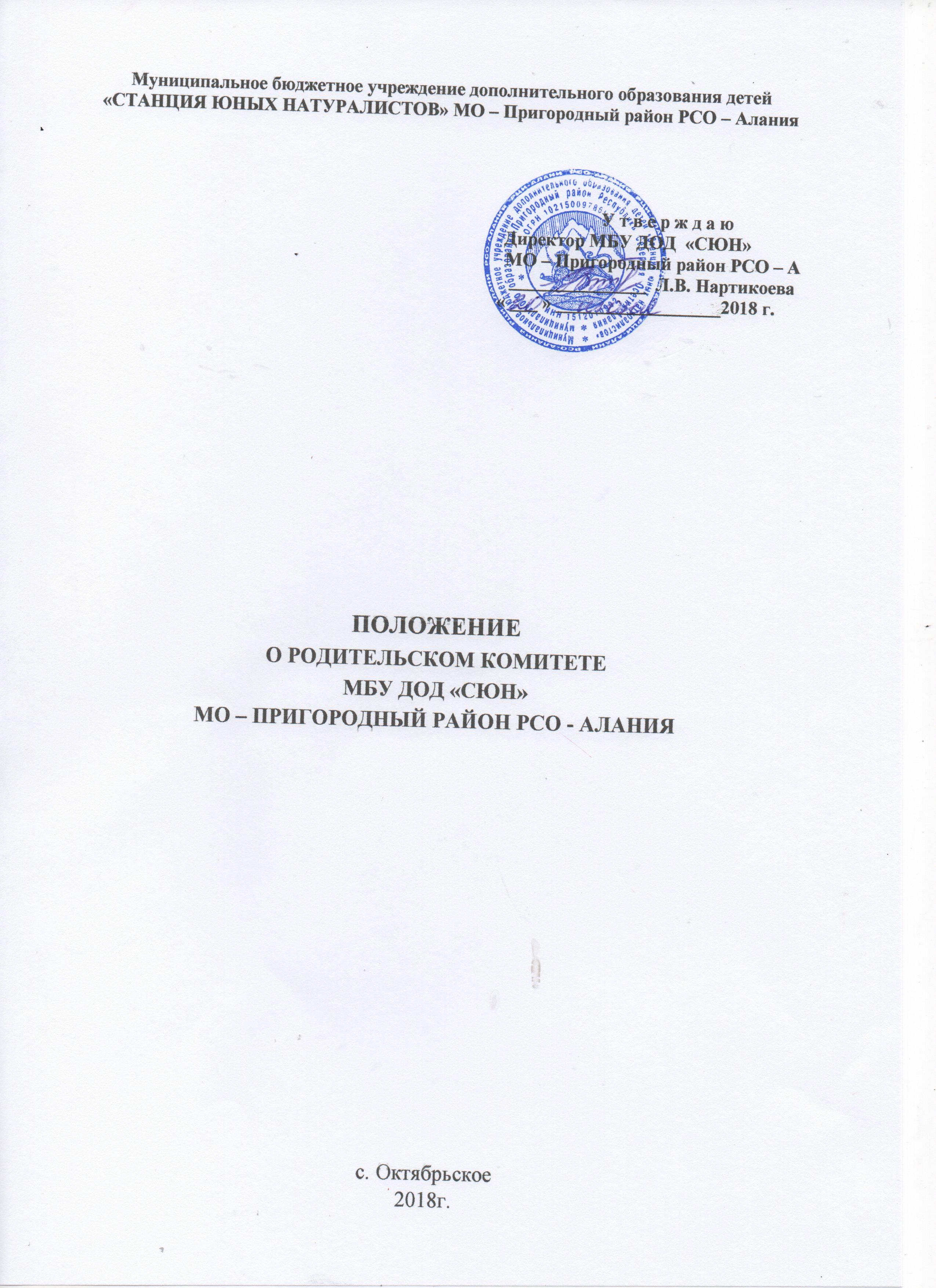 1.     ОБЩИЕ ПОЛОЖЕНИЯ1.1.         Настоящее Положение регламентирует деятельность Родительского комитета станции, являющегося органом самоуправления.1.2.         Положение о Родительском комитете принимается на общешкольном родительском собрании, утверждается и вводится приказом по СЮН. Изменения и дополнения в настоящее Положение вносятся в таком же порядке.1.3.         Родительский комитет возглавляет председатель. Комитет подчиняется и подотчетен общешкольному родительскому собранию. Срок полномочий Комитета – один год.1.4.         Для координации работы в состав Комитета входит заместитель директора СЮН по воспитательной работе.1.5.         Деятельность Комитета осуществляется в соответствии с Конвенцией ООН о правах ребенка, действующим законодательством РФ в области образования, Типовым положением об общеобразовательном учреждении, Уставом СЮН и настоящим Положением.1.6.         Решения Комитета являются рекомендательными. Обязательными для исполнения являются только те решения Комитета, в целях реализации которых издается приказ по станции.2.     ОСНОВНЫЕ ЗАДАЧИОсновными задачами Комитета являются2.1.         Содействие администрации школы:- в совершенствовании условий для осуществления образовательного процесса, охраны жизни и здоровья обучающихся, свободного развития личности;- в защите законных прав и интересов обучающихся;- в организации и проведении общешкольных мероприятий.2.2.         Организация работы с родителями (законными представителями) обучающихся школы по разъяснению их прав и обязанностей, значения всестороннего воспитания ребенка в семье.3.     ФУНКЦИИ ОБЩЕШКОЛЬНОГО РОДИТЕЛЬСКОГО КОМИТЕТА3.1.         Содействует обеспечению оптимальных условий для организации образовательного процесса (оказывает помощь в подготовке наглядных методических пособий).3.2.         Координирует деятельность родительских комитетов.3.3.         Проводит разъяснительную и консультативную работу среди родителей (законных представителей) обучающихся об их правах и обязанностях.3.4.         Оказывает содействие в проведении общешкольных мероприятий.3.5.         Участвует в подготовке школы к новому учебному году.3.6.         Совместно с администрацией СЮН контролирует организацию медицинского обслуживания.3.7.         Оказывает помощь администрации школы в организации и проведении общешкольных родительских собраний.3.8.         Рассматривает обращения в свой адрес, а также обращения по вопросам, отнесенным настоящим Положением к компетенции Комитета, по поручению руководителя школы.3.9.         Обсуждает локальные акты станции по вопросам, входящим в компетенцию Комитета.3.10.    Принимает участие в организации безопасных условий осуществления образовательного процесса, соблюдения санитарно-гигиенических правил и норм.3.11.    Взаимодействует с общественными организациями по вопросу пропаганды станционных традиций, уклада жизни.3.12.    Взаимодействует с педагогическим коллективом СЮНпо вопросам профилактики правонарушений, безнадзорности и беспризорности среди несовершеннолетних обучающихся.3.13.    Взаимодействует с другими органами самоуправления СЮН по вопросам проведения общешкольных мероприятий и другим вопросам, относящихся к компетенции Комитета.4.     ПРАВА РОДИТЕЛЬСКОГО КОМИТЕТАВ соответствии с компетенцией, установленной настоящим Положением, Комитет имеет право:4.1.         Вносить предложения администрации, органам самоуправления СЮН и получать информацию о результатах их рассмотрения.4.2.         Заслушивать и получать информацию от администрации СЮН, его органов самоуправления.4.3.         Принимать участие в обсуждении локальных актов СЮН.4.4.         Давать разъяснения и принимать меры по рассматриваемым обращениям.4.5.         Выносить общественное порицание родителям, уклоняющимся от воспитания детей в семье.4.6.         Поощрять родителей (законных представителей) обучающихся за активную работу в Комитете, оказание помощи в проведении общешкольных мероприятий и т.д.4.7.         Организовывать постоянные или временные комиссии под руководством членов Комитета для исполнения своих функций.4.8.        Разрабатывать и принимать локальные акты. 4.9.        Председатель Комитета может присутствовать (с последующим информированием Комитета) на отдельных заседаниях педагогического совета, других органов самоуправления по вопросам, относящимся к компетенции Комитета.5.     ОТВЕТВТВЕННОСТЬ РОДИТЕЛЬСКОГО КОМИТЕТАКомитет отвечает за:5.1.         Выполнение плана работы.5.2.         Выполнение решений, рекомендаций Комитета.5.3.         Установление взаимопонимания между руководством СЮН и родителями (законными представителями) обучающихся в вопросах семейного и общественного воспитания.5.4.         Качественное принятие решений в соответствии с действующим законодательством.5.5.         Бездействие отдельных членов Комитета или всего Комитета.5.6.         Члены Комитета, не принимающие участие в его работе, по представлению председателя Комитета могут быть отозваны избирателями.6.     ОРГАНИЗАЦИЯ РАБОТЫ6.1.         В состав Комитета входят представители родителей (законных представителей) обучающихся, по одному от каждого отделения (могут входить по одному представителю от каждого отделения). Представители в Комитет избираются ежегодно на родительских собраниях в начале учебного года.6.2.         Численный состав Комитета СЮН определяет самостоятельно.6.3.         Из своего состава Комитет избирает председателя (в зависимости от численного состава могут избираться заместители председателя, секретарь).6.4.         Комитет работает по разработанным и принятым им регламенту работы и плану, которые согласуются с руководителем СЮН.6.5.         О своей работе Комитет отчитывается перед общешкольным родительским собранием не реже двух раз в год.6.6.         Комитет правомочен выносить решения при наличии на заседании не менее половины своего состава. Решения принимаются простым большинством голосов.6.7.         Переписка Комитета по вопросам, относящимся к его компетенции, ведется от имени СЮН, документы подписывают директор СЮН и председатель Комитета.7.     ДЕЛОПРОИЗВОДСТВО7.1.         Комитет ведет протоколы своих заседаний.7.2.         Протоколы хранятся в канцелярии СЮН.7.3.         Ответственность за делопроизводство в Комитете возлагается на председателя Комитета или секретаря.